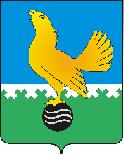 Ханты-Мансийский автономный округ-Юграмуниципальное образованиегородской округ город Пыть-Ях АДМИНИСТРАЦИЯ ГОРОДАтерриториальная комиссия по делам несовершеннолетних и защите их прав                                                                                                  www.pyadm.ru e-mail: adm@gov86.org                                                                                                                                                 e-mail: kdn@gov86org.ruг.   Пыть-Ях,  1 мкр.,  дом  № 5,  кв.  № 80                                                                           р/с 40101810900000010001Ханты-Мансийский автономный округ-Югра                                                                             УФК по ХМАО-ЮгреТюменская      область     628380                                               МКУ Администрация г. Пыть-Яха, л\с 04873033440)тел.  факс  (3463)  46-62-92,   тел. 46-05-89,                                              РКЦ Ханты-Мансийск г. Ханты-Мансийск42-11-90,  46-05-92,  46-66-47                                                                                   ИНН 8612005313   БИК 047162000                                                                                                                    ОКАТМО 71885000 КПП 861201001                                                                                                                                    КБК 04011690040040000140ПОСТАНОВЛЕНИЕ25.04.2018	№ 128О принимаемых мерах по предупреждению чрезвычайных происшествий с детьми в I квартале 2018 года Актовый зал администрации города Пыть-Яха по адресу: 1 мкр. «Центральный», д. 18а, в 14-30 часов (сведения об участниках заседания указаны в протоколе заседания территориальной комиссии).Заслушав и обсудив информацию по вопросу «О принимаемых мерах по предупреждению чрезвычайных происшествий с детьми», предусмотренному планом работы территориальной комиссии по делам несовершеннолетних и защите их прав при администрации города Пыть-Яха, ТЕРРИТОРИАЛЬНАЯ КОМИССИЯ УСТАНОВИЛА:За I квартал 2018 года 44 (АППГ – 43) ребенка получили травмы, из них:28 (АППГ – 30) детей травмировались в быту;3 (АППГ – 1) детей получили травмы в результате ДТП.Из общего количества пострадавших 3 (АППГ -5) детей получили тяжкий вред здоровью в результате травмирования, 2 (АППГ – 1) ребенка погибло в результате управляемых причин (АППГ – в результате совершения суицида). В I квартале 2018 года несовершеннолетние суициды не совершали. В отчетном периоде выявлен 1 факт беременности несовершеннолетней (АППГ – 0), а также 1 факт отравления с наркотическим опьянением.В течение I квартала 2018 года зарегистрировано 6 (АППГ – 1) случаев самовольного ухода детей, в т.ч. из Центра реабилитации несовершеннолетних наркопотребителей БУ «Пыть-Яхский комплексный центр социального обслуживания населения». Место нахождение всех детей было установлено. Вопрос «О совершении самовольного ухода воспитанниками центра реабилитации несовершеннолетних наркопотребителей БУ ХМАО-Югры «Комплексный центр социального обслуживания населения «Гелиос» из образовательных учреждений» был рассмотрен территориальной комиссией (постановление № 85 от 29.03.2018).В I квартале 2018 года субъектами системы профилактики обеспечивалось исполнение мероприятий по предупреждению чрезвычайных происшествий с несовершеннолетними, по суицидальной превенции, а также направленных на профилактику правонарушений и преступлений, совершаемых в отношении несовершеннолетних, предусмотренных комплексным межведомственным планом мероприятий субъектов системы профилактики безнадзорности и правонарушений несовершеннолетних на 2018 год, утвержденным постановлением № 471 от 27.12.2017, в редакции постановлений № 68 от 14.03.2018 и № 98 от 11.04.2018 (исполнение вышеуказанного плана см. в постановлении № 129 от 25.04.2018).Территориальной комиссией течение I квартала 2018 года с целью проверки качества и эффективности проводимой работы по суицидальной превенции была проведена проверка всех общеобразовательных организаций города Пыть-Яха, результаты которой были заслушаны при рассмотрении вопроса «О принимаемых мерах по превенции суицидального поведения несовершеннолетних» (постановление № 65 от 14.03.2018). Также территориальной комиссией был утвержден новый порядок межведомственного взаимодействия при возникновении чрезвычайных происшествий с детьми в городе Пыть-Яхе (постановление № 13 от 31.01.2018, в редакции постановления № 61 от 07.03.2018). В соответствии с пунктом 1.3 постановления комиссии по делам несовершеннолетних и защите их прав при Правительстве Ханты-Мансийского автономного округа – Югры № 15 от 19.01.2018 проводится ежемесячный мониторинг оперативной ситуации по линии несовершеннолетних на территории города Пыть-Яха (оперативные данные размещаются на официальном сайте администрации города Пыть-Яха в разделе «Комиссия по делам несовершеннолетних и защите их прав») Также на официальном сайте администрации города и сайтах образовательных организаций, учреждений молодежной политики, социальной защиты населения, культуры и спорта города Пыть-Яха были размещены актуализированные номера телефонов организаций, оказывающих экстренную детскую помощь, и служб психологической поддержки семей с детьми. Кроме того, на официальном сайте администрации города Пыть-Яха в новостном разделе была размещена статья «Горячая линия по вопросам безопасности детей в Югре» https://adm.gov86.org/news/412/_aview_b4325, которая также была продублирована в социальных сетях аккаунта «Город Пыть-Ях».Вопрос перевозок организованных групп детей заместителем главы города Пыть-Яха А.П. Золотых был взят под личный контроль и распоряжением администрации города Пыть-Яха от 06.03.2018 № 455-ра было назначено ответственное должностное лицо за предоставление сводного мониторинга перевозок организованных групп детей.С целью обеспечения безопасности несовершеннолетних на территории муниципального образования, сохранения их жизни и здоровья, а также исключения чрезвычайных происшествий с несовершеннолетними, был изучен опыт работы города Сургута по исключению чрезвычайных происшествий с несовершеннолетними; изменен график вывоза мусора (ТКО и КГМ) с контейнерных площадок; с работниками транспортного цеха МУП «УГХ» проведены соответствующие занятия о необходимости безусловного соблюдения правил дорожного движения; в образовательных организациях муниципального образования размещены на информационных стендах и в дневниках обучающихся схемы безопасных маршрутов движения детей «Дом-школа-дом»; проведены общешкольные родительские собрания с приглашением сотрудников ГИБДД (раздача карт безопасного маршрута для детей, а также памяток по соблюдению правил дорожного движения); с обучающимися 1-11 классов во всех образовательных организациях проведены классные часы на темы: «Осторожно, дорога!». «Уважайте каждый знак», «Правила поведения пешехода на дорогах», «Ремень безопасности» и др. (охват – 5125 обучающихся).В связи с трагическими событиями, произошедшими в г. Кемеро, в целях обеспечения комплексной безопасности несовершеннолетних на территории муниципального образования городской округ город Пыть-Ях 28.03.2018 под председательством главы города О.Л. Ковалевского было проведено внеочередное совещание комиссии по чрезвычайным ситуациям и обеспечению пожарной безопасности города Пыть-Яха (протокол № 2 от 28.03.2018).Прокуратурой города Пыть-Ях, совместно с привлеченными в качестве специалистов сотрудниками ОНД и ПР (по г. Пыть-Ях, г. Нефтеюганск и Нефтеюганскому району) были проведены обследования объектов защиты на предмет обеспечения пожарной безопасности. Всего было обследовано 6 муниципальных объектов защиты. Выявлено 18 нарушений требований пожарной безопасности. Наиболее повторяющиеся нарушения:- не проводится проверка работоспособности внутреннего противопожарного водопровода (не реже 2 раз в год), акты в ходе проверки не предоставлены;- отсутствует исполнительная документация на установки и системы противопожарной защиты объекта.При проведении обследований особое внимание уделялось содержанию путей эвакуации; наличию, соответствию установленным требованиям и работоспособности систем автоматической пожарной сигнализации и оповещения и управления эвакуацией людей в случае пожара; соблюдению требований, предъявляемых к электроустановкам зданий; наличию, исправности и достаточности первичных средств пожаротушения; наличию и состоянию систем противопожарного водоснабжения; знанию работниками действий на случай возникновения пожара.По результатам обследований главе города Пыть-Яха была направлена информация о выявленных нарушениях требований пожарной безопасности на объектах защиты, расположенных на территории города Пыть-Ях. Также прокуратурой города были внесены представления об устранении нарушений законодательства о пожарной безопасности в МАУ «Спортивный комплекс», МБУ «Спортивная школа», МАУК «Культурно-досуговый центр», МАУК «Централизованная библиотечная система» и МАУ «Аквацентр «Дельфин».В образовательных организациях города согласно постановления Правительства РФ от 07.10.2017 № 1235 «Об утверждении требований к антитеррористической защищенности объектов (территорий) Министерства образования и науки Российской Федерации и объектов (территорий), относящихся к сфере деятельности Министерства образования и науки Российской Федерации, и формы паспорта безопасности этих объектов (территорий)», в декабре 2017 года совместно с представителями ОМВД России по г. Пыть-Яху, Пыть-Яхским ОВО – филиала ФГКУ «УВО ВНГ России по ХМАО-Югре», 5 отделения Службы по ХМАО РУ ФСБ РФ по Тюменской области, специалистами отдела по работе с комиссиями и Советом по коррупции, проведено категорирование объектов образования. На сегодняшний день утверждены планы взаимодействия с территориальными органами безопасности, территориальными органами Министерства внутренних дел Российской Федерации и территориальными органами Федеральной службы войск национальной гвардии Российской Федерации по вопросам противодействия терроризму и экстремизму, паспорта безопасности образовательных организаций. В период проведения категорирования объектов образования особое внимание уделено, в том числе соблюдению требований противопожарной безопасности.  Ежеквартально проводятся проверки состояния системы противопожарной безопасности. Все без исключения образовательные организации оборудованы автоматическими пожарными сигнализациями, системами оповещения о пожаре, системами дымоудаления, пожарной автоматикой с дублированием сигнала на пульт пожарной части, аварийным освещением зданий, пожарным водоснабжением (наружным и внутренним), электропроводка и электрооборудование соответствует установленным требованиям, пути эвакуации соответствуют установленным нормативам.Управлением социальной защиты населения по городу Пыть-Яху на основании приказа № 55-О от 28.03.2018 также были проведены проверки соблюдения правил пожарной безопасности в БУ «Пыть-Яхский комплексный центр социального обслуживания населения и БУ «Пыть-Яхский реабилитационный центр для детей и подростков с ограниченными возможностями. Выявленные нарушения были устранены в ходе проверки.В учреждениях культуры, спорта и социальной защиты были проведены практические тренировки по эвакуации граждан, в том числе с привлечением сотрудников территориальных подразделений МЧС России по ХМАО-Югре. В ходе проверочных мероприятий, а также тренировок проверены системы и средства противопожарной защиты объектов, работоспособность автоматических установок пожарной сигнализации, установок систем противодымной защиты, систем оповещения людей о пожаре, средств пожарной сигнализации.По результатам проведения тренировочных мероприятий эвакуация несовершеннолетних с объектов культуры и спорта признана удовлетворительной.Во всех учреждениях, работающих с детьми были проведены дополнительные инструктажи по правилам пожарной безопасности.На основании изложенного, руководствуясь п. 13 ст. 15 Закона Ханты-Мансийского автономного округа-Югры от 12.10.2005 № 74-оз «О комиссиях по делам несовершеннолетних и защите их прав в Ханты-Мансийском автономном округе-Югре и наделении органов местного самоуправления отдельными государственными полномочиями по созданию и осуществлению деятельности комиссий по делам несовершеннолетних и защите их прав»,ТЕРРИТОРИАЛЬНАЯ КОМИССИЯ ПОСТАНОВИЛА:Информации комиссии по делам несовершеннолетних и защите их прав при Правительстве ХМАО-Югры (исх. № 01.22-Исх-631 от 18.04.2018), управления социальной защиты населения по городу Пыть-Яху (исх. 15.11-Исх-856 от 06.04.2018 и исх. № 15.11-Исх-1049 от 24.04.2018), департамента образования и молодежной политики администрации города Пыть-Яха (исх. № 16-1148 от 25.04.2018), отдела по культуре и искусству администрации города Пыть-Яха (исх. № 19-249 от 23.04.2018), отдела по физической культуре и спорту администрации города Пыть-Яха (исх. № 20-201 от 04.04.2018) и отдела надзорной деятельности и профилактической работы (по г. Пыть-Ях, Нефтеюганск и Нефтеюганскому району) ГУ Министерства РФ по делам ГОиЧС по ХМАО-Югре (исх. № 2-18-17-27 от 20.04.2018) принять к сведению.Работу субъектов системы профилактики по предупреждению чрезвычайных происшествий с детьми, в том числе самовольных уходов и суицидальных явлений среди несовершеннолетних в городе Пыть-Яхе за I квартал 2018 года признать удовлетворительной.Начальнику отдела по физической культуре и спорту администрации города Пыть-Яха (Л.М. Иванов), начальнику отдела по культуре и искусству администрации города Пыть-Яха (Е.А. Усова) и директору департамента образования и молодежной политики администрации города Пыть-Яха (П.А. Наговицына):Представить в территориальную комиссию информацию по устранению нарушений, выявленных прокуратурой города Пыть-Яха в ходе проверок по соблюдению законодательства  о пожарной безопасности в срок до 25.05.2018.Начальнику отдела по осуществлению деятельности территориальной комиссии по делам несовершеннолетних и защите их прав администрации города Пыть-Яха (А.А. Устинов):Обеспечить размещение данного постановления территориальной комиссии, на официальном сайте администрации города Пыть-Яха в срок до 05.05.2018.Председательствующий на заседании:председатель территориальной комиссии	А.П. Золотых